.          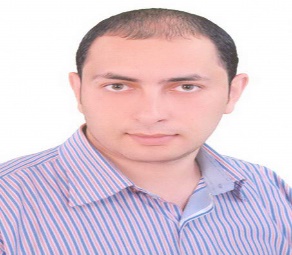 AHMED Mobile: C/o 0504973598, E-Mail: ahmed.323733@2freemail.com In quest of assignments in Finance & Accounts functions with an organisation of reputePROFESSIONAL PROFILEA competent professional with 8 years of experience in the areas of Finance & Accounts, Auditing & Taxation and MIS.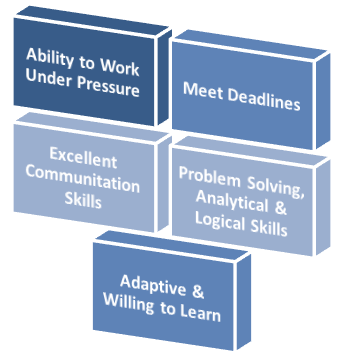 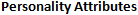 Experienced in spearheading a wide spectrum of Finance & Accounts activities encompassing finalization of accounts, cash flow management, taxation and auditing.Adept in monitoring the inflow & outflow of funds and ensuring optimum utilisation of available funds towards the accomplishment of corporate goalsKeen understanding of the tax procedures and audits for the companyProficiency in streamlining the working procedures, formulating cost effective solutions for enhancing the accounting and taxation operations.An effective communicator with excellent interpersonal skills with proficiency in explaining complex financial data.Areas of ExpertiseFinance & Accounts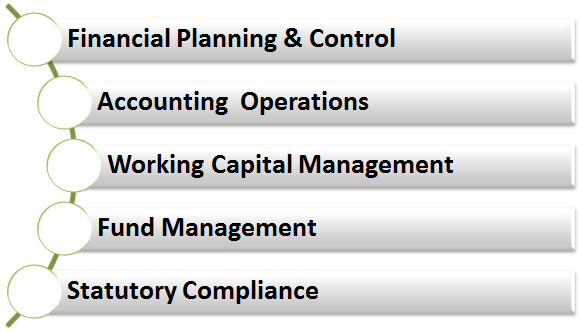 Maintaining accounts of the organisation, ensuring compliance with Accounting Standards and managing the consolidation / finalization of the Financial Statements.Analysing and planning the Financial Budgeting, Cash Flow for forecasting day to day activities.Preparing the working capital requirements and ensuring invoicing / Billing delivery as per SLA and ensuring timely collection of the payment activities.Taxation & AuditingCoordinating with Auditors, finalising Tax Audit; evaluating internal control systems/ procedures with a view to highlight shortcomings and implementing necessary recommendations.Preparing tax plans and ensuring timely assessment and filing of Income Tax, Service Tax & T.D.S. returns in compliance with statutory acts.Accounts Payables / ReceivablesHandling accounts payable - ageing of creditors/payables, releasing the payments as per terms/conditions.Managing receivable management -accounting of bills, debtors ageing, interacting with the customers for collection & sending the reminders for collections.Processing accounts payables for all three entities -ageing of creditors/payables, releasing the payments as per terms/conditions.Budgeting / MISFormulating annual budgets, cash flow statements and conducting various analysis to determine difference between projected & actual results and implementing corrective actions.Preparing MIS reports & various other financial reports to keep a track of the financial performances and submitting the same to Middle Management and Top Management.CAREER CONTOURJun’15: Square General Contracting Company, (Square Precast Factory) Dubai as Senior AccountantKey DeliverablesOverseeing the following functionsCheck and approve all invoices for Suppliers & Subcontractors.Managing the cost control for all factory expenses.Preparing all sales invoices and follow the collection with the clients. Calculating and recording asset, liability, revenue, and expenses entries by compiling and analysing account information.Developing the details of assets, & closing entriesmonthly, quarterly & yearly.Rendering assistance in the preparation of monthly management report and accompanying schedules, worksheets and narratives, including “Budget vs. Actual” variance reports.Taking care of the reconciliationwith sister companies, preparing workshop and generating store expenses reports monthly.Developing regulation voucher cycle according to International Accounting Standards.Revising and preparing monthly bills for sub-contractors and preparing stock reports monthly.Nov’11-Jun’15:Sands Contracting Company, Dubai as Senior AccountantKey DeliverablesOverseeing the following functionsPreparing and reconciling the Payments for Suppliers & Subcontractors.Calculating and recording asset, liability, revenue, and expenses entries by compiling and analysing account informationDevelopingthe details of assets, & closing entries quarterly & yearlyRendering assistance in the preparation of monthly management report and accompanying schedules, worksheets and narratives, including “Budget vs. Actual” variance reportsTaking care of the reconciliationwith sister companies, preparing workshop and generating store expenses reports monthlyDeveloping regulation voucher cycle according to International Accounting StandardsRevising and preparing monthly bills for sub-contractors and preparing stock reports quarterlyRequesting materials and assistingin preparing assigned schedules for the annual and interim auditMay’09-Oct’11: AL BAYAREQ Building Contracting L.L.C, Dubai as Accountant & Purchase In-chargeKey DeliverablesActively engaged in Rebuilding Accounting System and preparing payroll according WPS System and following up local purchase order of materialsRegulation Voucher Cycle and Regulation Financial Statements According to International Accounting StandardsRebuilding Suppliers Tree and developing bank reconciliation monthlyJul’09-Mar’11: AL NOOR Auditing Bureau as AuditorKey DeliverablesAccountable for conducting audit the accounts of customers and reducing the errors.Rendered assistance in the preparation of balance sheet, income statement, cash flow statement & owner equity statement.Generated reports on the progress of the accounting work in companies that we are auditingPrevious AssignmentAug’08-Mar’09: Al QUDS Contracting Company as AccountantACADEMIA2007		Bachelor of Commerce from Kafr El-Sheikh UniversityOtherCIA English Accounting Course in 2008  CIA Arabic Bookkeeping Course in 2008 English Course Grammar & Spoken in 2012 Studding CMA in 2014 (Pricewaterhouse Cooper Academy- Dubai)PERSONAL DETAILSDate of Birth		: 	16th May 1985